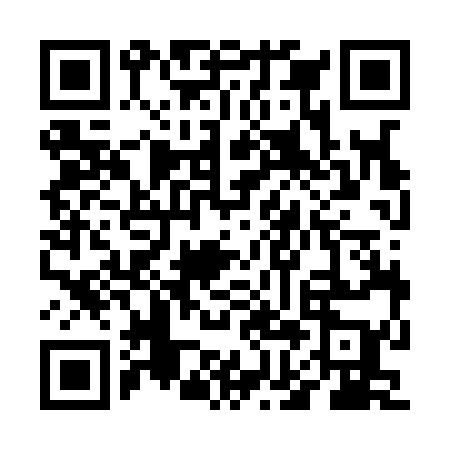 Ramadan times for Wambierzyce, PolandMon 11 Mar 2024 - Wed 10 Apr 2024High Latitude Method: Angle Based RulePrayer Calculation Method: Muslim World LeagueAsar Calculation Method: HanafiPrayer times provided by https://www.salahtimes.comDateDayFajrSuhurSunriseDhuhrAsrIftarMaghribIsha11Mon4:274:276:1612:043:595:535:537:3612Tue4:254:256:1412:044:005:555:557:3813Wed4:224:226:1212:044:025:565:567:3914Thu4:204:206:0912:034:035:585:587:4115Fri4:184:186:0712:034:046:006:007:4316Sat4:154:156:0512:034:066:016:017:4517Sun4:134:136:0312:024:076:036:037:4718Mon4:104:106:0112:024:086:056:057:4819Tue4:084:085:5812:024:096:066:067:5020Wed4:054:055:5612:024:116:086:087:5221Thu4:034:035:5412:014:126:096:097:5422Fri4:004:005:5212:014:136:116:117:5623Sat3:583:585:5012:014:156:136:137:5824Sun3:553:555:4712:004:166:146:148:0025Mon3:533:535:4512:004:176:166:168:0226Tue3:503:505:4312:004:186:186:188:0427Wed3:483:485:4111:594:206:196:198:0628Thu3:453:455:3911:594:216:216:218:0829Fri3:423:425:3611:594:226:226:228:1030Sat3:403:405:3411:594:236:246:248:1231Sun4:374:376:3212:585:247:267:269:141Mon4:344:346:3012:585:257:277:279:162Tue4:324:326:2812:585:277:297:299:183Wed4:294:296:2512:575:287:307:309:204Thu4:264:266:2312:575:297:327:329:225Fri4:234:236:2112:575:307:347:349:246Sat4:214:216:1912:575:317:357:359:267Sun4:184:186:1712:565:327:377:379:288Mon4:154:156:1512:565:337:387:389:319Tue4:124:126:1212:565:357:407:409:3310Wed4:094:096:1012:555:367:427:429:35